VIRAL SPORTS FOOTBALL LEAGUE [VSFL] 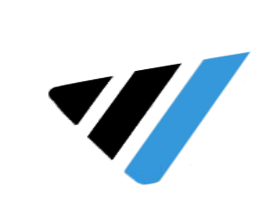 MANDATORY PLAY FORM MANDATORY PLAY  REQUIREMENTS   Eligible Players Are Those Who Maintain Academic Standing Of 2.0+ GPA And Meet Age Requirements. Field Marshal Duties And Roster Check-Ins To Be Conducted At Least 1 Hour Before Start Of The Game, Or Half Time Of The Proceeding Game. Total Player Count = Total Eligible Players. All Eligible Players Must Receive Their Mandatory Plays By The End Of The 3rd Quarter Or They Must Enter The Game At The Start Of The 4th Quarter, And Remain In The Game Until They Have Received Their Required # Of Plays. - 36 PLAYERS = 4 PLAYS, 26 - 30 PLAYERS = 6 PLAYS, 16 - 25 PLAYERS = 8 PLAYS DATE OF GAME:  ____/____/_20____ OPPONENTS NAME:__________________________________________    ASSOCIATION NAME: ______________________________________	       TEAM NAME: ___________________________________________       Game:  Regional [  ]    National [  ]     (X one)Division: Prospects 10-11 yrs Pre-Varsity 12-13 Junior Varsity 14-15 Varsity 14-18 yrs [  ] (X One)    OPPONENTS Score:   	 FIELD MARSHAL CERTIFICATION 	PRINT NAME: 	[ ] COMPLETED, [ ] NOT COMPLETED -FORFEIT 	Reason Key :   W. Over Weight, 	I. Sick/Injured, 	A.  Absent / Dropped, 	D.  Discipline, 	EJECTED 2 PAGE DOCUMENT - PRINT 2 SIDED - 2 PAGE DOCUMENT - PRINT 2 SIDED - 2 PAGE DOCUMENT - PRINT 2 SIDEDFINAL SCORE: TEAM Score:______   TEAM Score:______   LIST PLAYER'S NUMERICALLYLIST PLAYER'S NUMERICALLYLIST PLAYER'S NUMERICALLYSTARTERSSTARTERSACTIVE PLAYS PLAYEDACTIVE PLAYS PLAYEDACTIVE PLAYS PLAYEDACTIVE PLAYS PLAYEDACTIVE PLAYS PLAYEDUSE CODESJer.# Player's Name O/L OFF DEF 1 2 3 4 5 6 7 8 9 10 Reason Not Playing 1 1 2 2 3 3 4 4 5 5 6 6 7 7 8 8 9 9 10 11 11 12 13 13 14 14 15 15 16 16 17 17 18 18 19 19 20 20 21 21 22 22 23 23 24 24 25 25 26 26 27 27 28 28 29 29 30 30 31 31 32 32 33 33 34  34  35  35  36 36 